INSTRUCTIONS:  Please complete this form for PBGC to determine your eligibility for a pension.  If you have questions, call our  at 1-800-400-7242.   Print clearly with blue or black ink.1.  General information about you2.  Participant employment information - Relating to the sponsor of the plan.Approved OMB 1212-0055Expires xx/xx/xx  3.  Signature – Sign and date this document.  Knowingly and willfully making false, fictitious or fraudulentstatements to the Pension Benefit Guaranty Corporation is a crime punishable under Title 18, Section 1001, United States Code.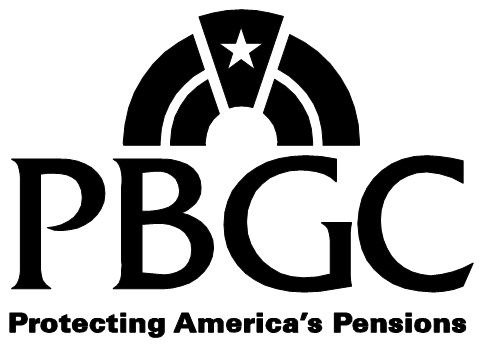 Plan Participation Information Plan Participation Information PBGC Form 709Pension Benefit Guaranty Corporation.  
Pension Benefit Guaranty Corporation.  
For assistance, call 1-800-400-7242For assistance, call 1-800-400-7242Plan Name: FX.PrismCase.CaseTitle.XFPlan Name: FX.PrismCase.CaseTitle.XFPlan Number: FX.PrismCase.CaseIdNmbr.XFParticipant Name: FX.PrismCust.FullName.XFDate Printed: 12/14/2015Date of Plan Termination: FX.PrismCase.DOPT.XFLast NameLast NameLast NameLast NameLast NameLast NameLast NameLast NameLast NameLast NameLast NameLast NameLast NameLast NameLast NameLast NameLast NameLast NameLast NameLast NameFirst NameFirst NameFirst NameFirst NameFirst NameFirst NameFirst NameFirst NameFirst NameFirst NameFirst NameFirst NameFirst NameMiddle NameMiddle NameMiddle NameMiddle NameMiddle NameMiddle NameMiddle NameMiddle NameMiddle NameMiddle NameMiddle NameOther Last Name(s) UsedOther Last Name(s) UsedOther Last Name(s) UsedOther Last Name(s) UsedOther Last Name(s) UsedOther Last Name(s) UsedOther Last Name(s) UsedOther Last Name(s) UsedOther Last Name(s) UsedOther Last Name(s) UsedOther Last Name(s) UsedOther Last Name(s) UsedOther Last Name(s) UsedOther Last Name(s) UsedOther Last Name(s) UsedOther Last Name(s) UsedOther Last Name(s) UsedOther Last Name(s) UsedOther Last Name(s) UsedOther Last Name(s) UsedOther Last Name(s) UsedOther Last Name(s) UsedSocial Security NumberSocial Security NumberSocial Security NumberSocial Security NumberSocial Security NumberSocial Security NumberSocial Security NumberSocial Security NumberSocial Security NumberSocial Security NumberSocial Security NumberDate of BirthDate of BirthDate of BirthDate of BirthDate of BirthDate of BirthDate of BirthDate of BirthDate of BirthDate of BirthGenderGenderGenderGenderGendermalemalemale--//femalefemalefemaleMailing AddressMailing AddressMailing AddressMailing AddressMailing AddressMailing AddressMailing AddressMailing AddressMailing AddressMailing AddressMailing AddressMailing AddressMailing AddressMailing AddressMailing AddressMailing AddressMailing AddressApartment / Route NumberApartment / Route NumberApartment / Route NumberApartment / Route NumberApartment / Route NumberApartment / Route NumberApartment / Route NumberApartment / Route NumberApartment / Route NumberApartment / Route NumberApartment / Route NumberApartment / Route NumberApartment / Route NumberApartment / Route NumberApartment / Route NumberApartment / Route NumberCityCityCityCityCityCityCityCityCityCityCityCityCityCityCityCityCityStateStateStateStateZip CodeZip CodeZip CodeZip CodeZip CodeZip CodeZip CodeZip CodeZip CodeZip CodeZip CodeZip CodeCountryCountryCountryCountryCountryCountryCountryCountryCountryCountryCountryCountryCountryCountryCountryCountryCountryEmail (optional)Email (optional)Email (optional)Email (optional)Email (optional)Email (optional)Email (optional)Email (optional)Email (optional)Email (optional)Email (optional)Email (optional)Email (optional)Email (optional)Email (optional)Email (optional)Daytime PhoneDaytime PhoneDaytime PhoneDaytime PhoneDaytime PhoneDaytime PhoneDaytime PhoneDaytime PhoneDaytime PhoneDaytime PhoneDaytime PhoneDaytime PhoneDaytime PhoneDaytime PhoneExtensionExtensionExtensionExtensionEvening PhoneEvening PhoneEvening PhoneEvening PhoneEvening PhoneEvening PhoneEvening PhoneEvening PhoneEvening PhoneEvening PhoneEvening PhoneEvening PhoneEvening PhoneEvening PhoneEvening Phone()-x()-Name of plan participant, if differentSocial Security NumberSocial Security NumberSocial Security NumberSocial Security NumberSocial Security NumberSocial Security NumberSocial Security NumberSocial Security NumberSocial Security NumberSocial Security NumberSocial Security NumberName of plan participant, if different--Employer NameEmployer NameEmployer NameEmployer NameEmployer NameEmployer NameEmployer NameEmployer NameEmployer NameEmployer NameEmployer NameEmployer NameEmployer NameEmployer NameEmployer NameEmployer NameCity and StateCity and StateCity and StateCity and StateCity and StateCity and StateJob Title        Job Title        Job Title        Job Title        Job Title        Job Title        Job Title        Job Title        Job Title        Job Title        Job Title        Job Title        Job Title        Job Title        Job Title        Job Title        Plant or FacilityPlant or FacilityPlant or FacilityPlant or FacilityPlant or FacilityPlant or FacilityDate of HireDate of HireDate of HireDate of HireDate of HireDate of HireDate of HireDate of HireDate of HireDate of HireDate Employment TerminatedDate Employment TerminatedDate Employment TerminatedDate Employment TerminatedDate Employment TerminatedDate Employment TerminatedDate Employment TerminatedDate Employment TerminatedDate Employment TerminatedDate Employment TerminatedDate Employment TerminatedReason for Termination/////CONTINUE ON BACKPlan Participation InformationPlan Participation InformationForm 709, page 2 of 2Plan Number: FX.PrismCase.CaseIdNmbr.XFParticipant Name: FX.PrismCust.FullName.XFWas the plan participant covered by a collective bargaining agreement (union contract) with the employer identified above?  If yes, during what period:Was the plan participant covered by a collective bargaining agreement (union contract) with the employer identified above?  If yes, during what period:Was the plan participant covered by a collective bargaining agreement (union contract) with the employer identified above?  If yes, during what period:Was the plan participant covered by a collective bargaining agreement (union contract) with the employer identified above?  If yes, during what period:Was the plan participant covered by a collective bargaining agreement (union contract) with the employer identified above?  If yes, during what period:Was the plan participant covered by a collective bargaining agreement (union contract) with the employer identified above?  If yes, during what period:Was the plan participant covered by a collective bargaining agreement (union contract) with the employer identified above?  If yes, during what period:Was the plan participant covered by a collective bargaining agreement (union contract) with the employer identified above?  If yes, during what period:Was the plan participant covered by a collective bargaining agreement (union contract) with the employer identified above?  If yes, during what period:Was the plan participant covered by a collective bargaining agreement (union contract) with the employer identified above?  If yes, during what period:Was the plan participant covered by a collective bargaining agreement (union contract) with the employer identified above?  If yes, during what period:Was the plan participant covered by a collective bargaining agreement (union contract) with the employer identified above?  If yes, during what period:Was the plan participant covered by a collective bargaining agreement (union contract) with the employer identified above?  If yes, during what period:Was the plan participant covered by a collective bargaining agreement (union contract) with the employer identified above?  If yes, during what period:Was the plan participant covered by a collective bargaining agreement (union contract) with the employer identified above?  If yes, during what period:Was the plan participant covered by a collective bargaining agreement (union contract) with the employer identified above?  If yes, during what period:Was the plan participant covered by a collective bargaining agreement (union contract) with the employer identified above?  If yes, during what period:Was the plan participant covered by a collective bargaining agreement (union contract) with the employer identified above?  If yes, during what period:Was the plan participant covered by a collective bargaining agreement (union contract) with the employer identified above?  If yes, during what period:NoWas the plan participant covered by a collective bargaining agreement (union contract) with the employer identified above?  If yes, during what period:Was the plan participant covered by a collective bargaining agreement (union contract) with the employer identified above?  If yes, during what period:Was the plan participant covered by a collective bargaining agreement (union contract) with the employer identified above?  If yes, during what period:Was the plan participant covered by a collective bargaining agreement (union contract) with the employer identified above?  If yes, during what period:Was the plan participant covered by a collective bargaining agreement (union contract) with the employer identified above?  If yes, during what period:Was the plan participant covered by a collective bargaining agreement (union contract) with the employer identified above?  If yes, during what period:Was the plan participant covered by a collective bargaining agreement (union contract) with the employer identified above?  If yes, during what period:Was the plan participant covered by a collective bargaining agreement (union contract) with the employer identified above?  If yes, during what period:Was the plan participant covered by a collective bargaining agreement (union contract) with the employer identified above?  If yes, during what period:Was the plan participant covered by a collective bargaining agreement (union contract) with the employer identified above?  If yes, during what period:Was the plan participant covered by a collective bargaining agreement (union contract) with the employer identified above?  If yes, during what period:Was the plan participant covered by a collective bargaining agreement (union contract) with the employer identified above?  If yes, during what period:Was the plan participant covered by a collective bargaining agreement (union contract) with the employer identified above?  If yes, during what period:Was the plan participant covered by a collective bargaining agreement (union contract) with the employer identified above?  If yes, during what period:Was the plan participant covered by a collective bargaining agreement (union contract) with the employer identified above?  If yes, during what period:Was the plan participant covered by a collective bargaining agreement (union contract) with the employer identified above?  If yes, during what period:Was the plan participant covered by a collective bargaining agreement (union contract) with the employer identified above?  If yes, during what period:Was the plan participant covered by a collective bargaining agreement (union contract) with the employer identified above?  If yes, during what period:Was the plan participant covered by a collective bargaining agreement (union contract) with the employer identified above?  If yes, during what period:YesFrom/To/monthmonthyearyearyearyearmonthmonth		year		year		year		yearName of Local :Name of Local :Name of Local :Name of Local :Name of Local :Name of Local :Name of Local :Name of Local :Name of Local :Name of Local :Name of Local :Name of Local :Name of Local :Name of Local :Name of Local :Name of Local :Name of Local :Name of Local :Name of Local :Name of Local :Name of Local :AddressAddressAddressAddressAddressAddressAddressAddressAddressAddressAddressAddressAddressAddressAddressAddressAddressAddressAddressAddressAddressWas the plan participant an hourly paid or a salaried employee?HourlyHourlySalarySalaryWas the plan participant transferred between hourly and salary?YesYesNoNo	If yes, specify type and date of each transfer:	If yes, specify type and date of each transfer:	If yes, specify type and date of each transfer:	If yes, specify type and date of each transfer:	If yes, specify type and date of each transfer:	If yes, specify type and date of each transfer:	If yes, specify type and date of each transfer:Any breaks in service?YesNo	If yes, specify the period(s) (from when to when):	If yes, specify the period(s) (from when to when):	If yes, specify the period(s) (from when to when):	If yes, specify the period(s) (from when to when):	If yes, specify the period(s) (from when to when):	If yes, specify the period(s) (from when to when):	If yes, specify the period(s) (from when to when):Please attach any documentation to verify the participant’s employment and/or plan participation.Please attach any documentation to verify the participant’s employment and/or plan participation.Please attach any documentation to verify the participant’s employment and/or plan participation.Please attach any documentation to verify the participant’s employment and/or plan participation.Please attach any documentation to verify the participant’s employment and/or plan participation.Please attach any documentation to verify the participant’s employment and/or plan participation.Please attach any documentation to verify the participant’s employment and/or plan participation.I declare under penalty of perjury that all of the information I have provided on this form is true and correct.I declare under penalty of perjury that all of the information I have provided on this form is true and correct.I declare under penalty of perjury that all of the information I have provided on this form is true and correct.signaturedateSIGN & DATE BEFORE SUBMITTING.  THANK YOU